HASTANIN KİMLİK BİLGİLERİ…/…/20..Teslim Eden	Teslim AlanAdı/Soyadı	Adı/SoyadıNot: Bildirim formunun bir örneği , ilgili sağlık kuruluşuna, bir örneği öğrenci velisine ( personel için birinci derece aile yakınına) verilecek olup,  bir örneği ise kuruluşta muhafaza edilecektir.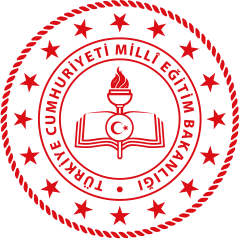 T.CKELKİT KAYMAKAMLIĞIİLÇE MİLLİ EĞİTİM MÜDÜRLÜĞÜŞEHİT SERVET ASMAZ İLKOKULUSALGIN  VAKA BİLDİRİM FORMUDoküman No1T.CKELKİT KAYMAKAMLIĞIİLÇE MİLLİ EĞİTİM MÜDÜRLÜĞÜŞEHİT SERVET ASMAZ İLKOKULUSALGIN  VAKA BİLDİRİM FORMUSayfa No01T.CKELKİT KAYMAKAMLIĞIİLÇE MİLLİ EĞİTİM MÜDÜRLÜĞÜŞEHİT SERVET ASMAZ İLKOKULUSALGIN  VAKA BİLDİRİM FORMURevizyon No00T.CKELKİT KAYMAKAMLIĞIİLÇE MİLLİ EĞİTİM MÜDÜRLÜĞÜŞEHİT SERVET ASMAZ İLKOKULUSALGIN  VAKA BİLDİRİM FORMURevizyon Tarihi…/../…T.CKELKİT KAYMAKAMLIĞIİLÇE MİLLİ EĞİTİM MÜDÜRLÜĞÜŞEHİT SERVET ASMAZ İLKOKULUSALGIN  VAKA BİLDİRİM FORMUYayın Tarihi…/…/…T.CKELKİT KAYMAKAMLIĞIİLÇE MİLLİ EĞİTİM MÜDÜRLÜĞÜŞEHİT SERVET ASMAZ İLKOKULUSALGIN  VAKA BİLDİRİM FORMUKurum KoduBİLDİRİM YAPAN KİŞİBİLDİRİM YAPAN KİŞİBİLDİRİM YAPAN KİŞİBİLDİRİM YAPAN KİŞİBİLDİRİM YAPAN KİŞİBİLDİRİM YAPAN KİŞİADISOYADIGÖREVİT.C NUMARASITLF NUMARASIİMZAÖĞRENCİ:	PERSONEL:ÖĞRENCİ:	PERSONEL:ÖĞRENCİ:	PERSONEL:ÖĞRENCİ:	PERSONEL:ÖĞRENCİ:	PERSONEL:ÖĞRENCİ:	PERSONEL:T.C KİMLİK NOADISOYADICİNSİYETİYAŞIKADIN:ERKEKYAŞIMESLEĞİVELİ ADI SOYADIVELİ TELEFON NO ( ÖĞRENCİ )YAKIN ADI SOYADIYAKIN TELEFON NOHASTANIN DURUMUHASTANIN DURUMUVAKA TİPİŞÜPHELİ VAKA	KESİN VAKABELİRTİLERİN BAŞLAMA TARİHİVAKANIN DURUMUSAĞ	ÖLÜ